PŘIHLÁŠKA DO TJ Jiskra Humpolec, z.s.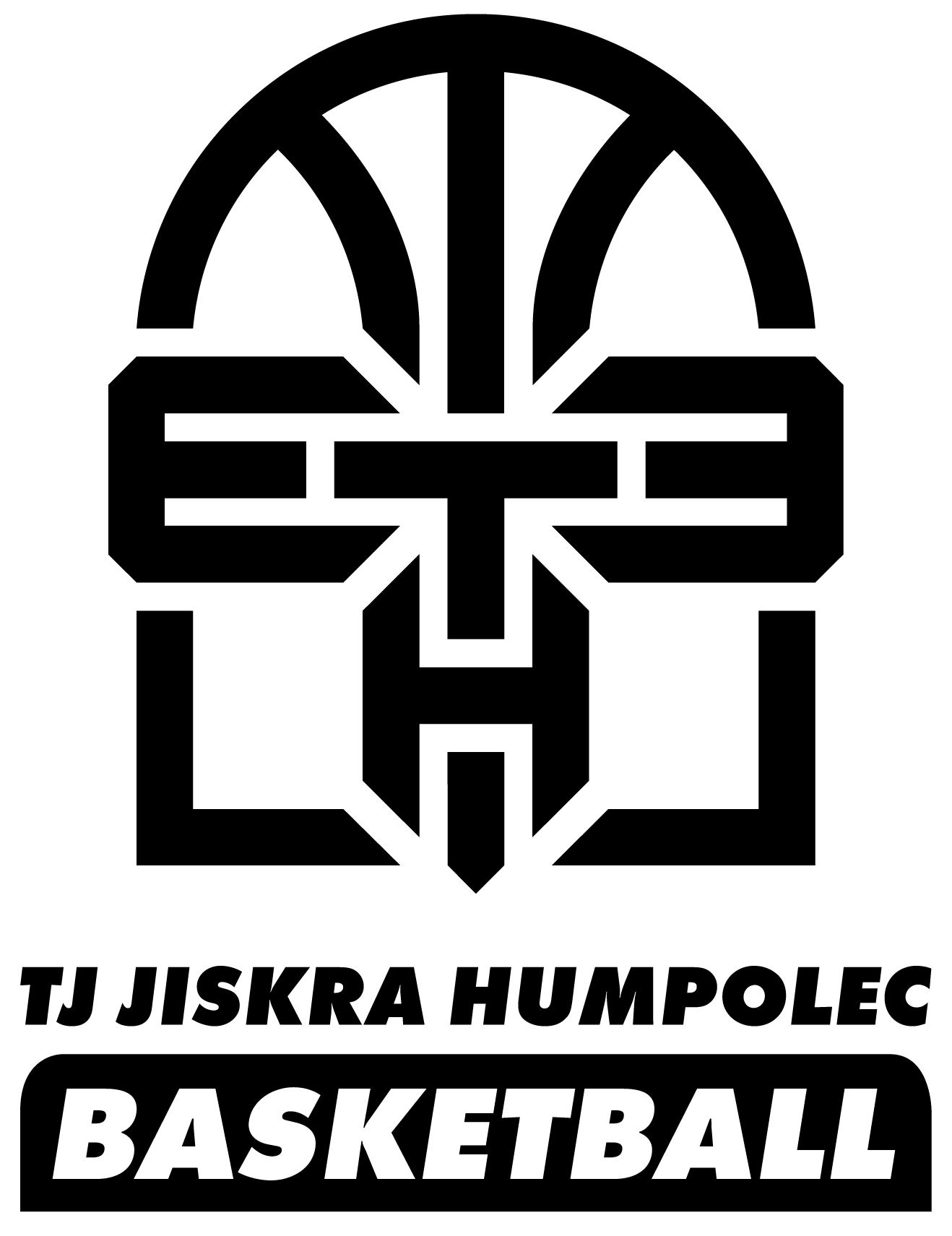 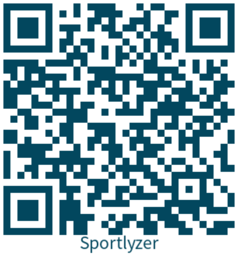 SOUHLAS se zpracováním a evidencí osobních údajů podle zák. č. 101/2000Sb., v platném znění a souhlas s využitím rodného čísla podle zákona č.133/2000Sb., v platném znění:Souhlasím s tím, aby oddíl a TJ Jiskra Humpolec, z.s. zpracovával a evidoval mé osobní údaje poskytnuté mu v souvislosti s mým členstvím a činností v SK/TJ. Tento souhlas se výslovně vztahuje i na moje rodné číslo.Dále souhlasím s tím, že SK/TJ je oprávněn poskytovat uvedené osobní údaje, včetně rodného čísla, do centrální evidence příslušného sportovního svazu a současně příslušnému Okresnímu sdružení ČUS a následně VV ČUS k vedení evidence členské základny v ČUS dle směrnic ČUS a k identifikaci sportovce při soutěžích. Souhlasím i s tím, že je TJ oprávněn zpřístupnit údaje o mě vedené v nezbytném rozsahu orgánům státní správy a územních samospráv, a to zejména v souvislosti s žádostmi o poskytnutí dotací z veřejných rozpočtů.Prohlašuji, že jsem byl/a řádně informován/a o všech skutečnostech dle ustanovení §11 zákona č.101/2000Sb., v platném znění.V Humpolci dne …………	-------------------------------	vlastnoruční podpis	(u osob mladších 15 let souhlas zákonných zástupců)Příjmení:Jméno:Rodné číslo:Ulice/čp.:Obec:Region:Ulice/čp.:Obec:Region:Ulice/čp.:Obec:Region:PSČ:Telefon:Email:provozované sportovní odvětví:žádám o členství v oddílu:(u více-oborových TJ/SK)provozované sportovní odvětví:žádám o členství v oddílu:(u více-oborových TJ/SK)